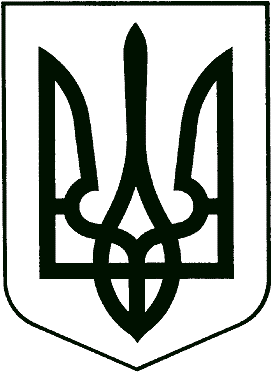 ВИКОНАВЧИЙ КОМІТЕТНОВОМОСКОВСЬКА МІСЬКА РАДАП Р О Т О К О Л позачергового засідання виконкомуПрисутні члени виконкому:  БУЛИ ПРИСУТНІ НА ЗАСІДАННІ ПРАЦІВНИКИ ВИКОНКОМУ:ГРУДСЬКА О.К. – начальник загального відділуПОРЯДОК ДЕННИЙ:Про внесення змін до заходів та завдань щодо забезпечення виконання «Програми соціально-економічного та культурного розвитку 
м. Новомосковська на 2021 рік» по управлінню житлово-комунального господарства та капітального будівництва Новомосковської міської ради на 2021 рікПро внесення змін до заходів та завдань щодо забезпечення виконання «Програми реформування і розвитку житлово-комунального господарства м. Новомосковська на 2021 – 2025 роки» по управлінню житлово-комунального господарства та капітального будівництва Новомосковської міської ради на 2021 рікПро затвердження заходів та завдань щодо забезпечення 
виконання міської цільової програми «Сприяння діяльності об’єднань співвласників багатоквартирних будинків, житлово-будівельних кооперативів м. Новомосковська на 2020 – 2023 роки» на 2021 рікЧлен виконкому ЛИТВИНЕНКО В.С. повідомив, що не голосуватиме по питанню 3 порядку денного у зв’язку з наявним конфліктом інтересів.Головуючий на засіданні поставив на голосування порядок денний засідання виконкому.ВИРІШИЛИ: затвердити порядок денний: «за» - 9Міський голова								Сергій РЄЗНІККеруючий справами						Яків КЛИМЕНОВ	Головував: РЄЗНІК С.О. – міський голова30 березня 2021 року,м. Новомосковськ АРУТЮНОВ Володимир Левонович секретар міської радиЗДРЕНИК Тарас Мироновичперший заступник міського головиКЛИМЕНОВ Яків Михайлович керуючий справами виконкомуАДАМЯН Сергій Погосович заступник міського голови з питань діяльності виконавчих органівГОРОШКО Сергій Григоровичтимчасово не працюєДУБОВИК Михайло Володимировичприватний підприємецьЛИТВИНЕНКО Вадим Сергійовичголова ОСББЛОМАКОІгор ПетровичСЛУХАЛИ:Про внесення змін до заходів та завдань щодо забезпечення виконання «Програми соціально-економічного та культурного розвитку м. Новомосковська на 2021 рік» по управлінню житлово-комунального господарства та капітального будівництва Новомосковської міської ради на 2021 рікВИСТУПИЛИ:СЕМЕНЮК Євген Семенович – заступник начальника управління житлово-комунального господарства та капітального будівництваВИРІШИЛИ:«за» - 9, «проти» - 0, «утрималось» - 0(Рішення № 258/0/6-21 додається)СЛУХАЛИ:Про внесення змін до заходів та завдань щодо забезпечення виконання «Програми реформування і розвитку житлово-комунального господарства м. Новомосковська на 2021 – 2025 роки» по управлінню житлово-комунального господарства та капітального будівництва Новомосковської міської ради на 2021 рікВИСТУПИЛИ:СЕМЕНЮК Євген Семенович – заступник начальника управління житлово-комунального господарства та капітального будівництваВИРІШИЛИ:«за» - 9, «проти» - 0, «утрималось» - 0(Рішення № 259/0/6-21 додається)СЛУХАЛИ:Про затвердження заходів та завдань щодо забезпечення 
виконання міської цільової програми «Сприяння діяльності об’єднань співвласників багатоквартирних будинків, житлово-будівельних кооперативів м. Новомосковська на 2020 – 2023 роки» на 2021 рікВИСТУПИЛИ:СЕМЕНЮК Євген Семенович – заступник начальника управління житлово-комунального господарства та капітального будівництваВИРІШИЛИ:«за» - 8, «проти» - 0, «утрималось» - 0; не голосував – 1 (Литвиненко В.С.)(Рішення № 260/0/6-21 додається)